Jordan wilhelm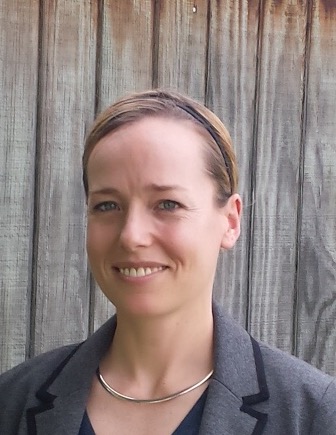 Associate
Logistics ExpertJordan Wilhelm is a logistics professional working in international development.  She is a graduate of the University of Virginia and is currently enrolled at Georgetown University pursuing a Master’s of Emergency and Disaster Management.  Prior to working at Buffaloe Global Development Corp., Jordan served as an Explosive Ordnance Disposal Company Commander, CBRNE, and Logistics Officer in the US Army for ten years.  She conducted and managed humanitarian and expeditionary logistics operations, emergency response, and homeland security missions in the United States, Iraq, Afghanistan, and Sub-Saharan Africa.  She has experience working with USAID and USDA supporting capacity building and conservation efforts and speaks basic French.